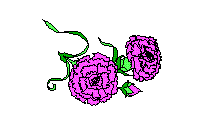 “Offer daily to be 
of use to the Lord.”Kate L. Kirkham, BYU Devotional, April 12, 1994